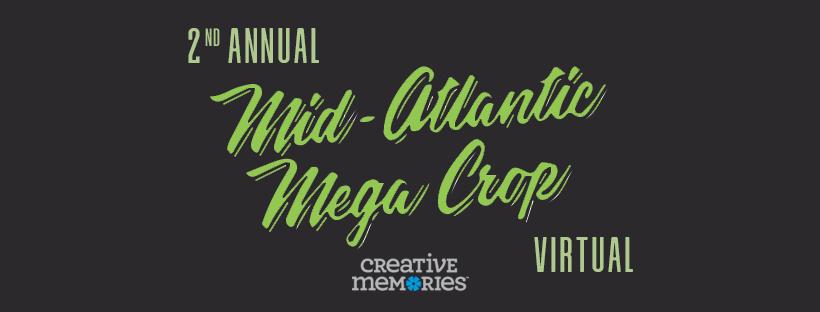 Mid-Atlantic MEGA Crop – Virtual ZOOMFriday, November 13th – Sunday, November 15th, 2020Hosted by:  Betsy Detlefs and Fellow Advisors(we are still scheduling so be sure to check the website frequently)Who should attend:All Advisors including InternationalAdvisors and their Customers including InternationalAll Customers including InternationalEveryone is welcome!  Join with your Advisor, invite your Friends, or join by yourself and make a WHOLE LOT of NEW Friends!The Mid-Atlantic Crop Includes:3 Days of Cropping time!Friday, November 13th, 1:00 pm, US EST through Sunday, November 15th, 2:00 pm, US EST.(Crop Fee $59 US, $49 International, Early Bird, Now through Saturday, October 10th, at 11:59 pm, US EST.  After Saturday, October 10th, 11:59 pm, $79 US, $69 International)Registration ends on Saturday, October 17th, at 11:59 pm, US ESTWhat is included:Designer ClassesCreative StationsBreakout SessionsA MEGA Goodie Bag​ (US Attendees Only!)A Chance to win, one of three GRAND Prizes to be given away each day! (US Cash Rebate at wholesale value, will be sent to any International attendees that win!)Registrations - CLOSE on Saturday, October 17th, at 11:59 pm, so that we can begin to prepare for this eventA Supply list will be sent two weeks before the event, so that you are able to order through your Advisor, or yourself.  You will have an option to order suggested new product, and/or use what you have on hand.  We strongly suggest that if you are a Customer and have an Advisor, that you order through your Advisor.  The Mid-Atlantic MEGA crop is for Advisors and Customers.  International Attendees are Welcome!Join with a group of Friends, or join by yourself, and make a WHOLE LOT of new friends.  We have a whole list of talent coming your way, from across the World.  There will be exclusive classes taught by CM Designers, and Advisors, along with the Creative Stations where Advisors will share their creativeness. In addition, there will be breakouts, some Business, and some that Customers might want to attend.    This event starts on Friday, Nov. 13th, 2020.  That is when the fun begins!  There will be around the clock cropping.  Saturday event activities will start promptly at 9:00 am, US EST. Sunday event activities will start promptly at 9:00 am, US EST.  The crop room will close at 2:00 pm, US EST on Sunday.  We will post an agenda as the event gets closer on the website and also the Facebook Group.  Be sure to check both often.  Over the next couple of months, we will be posting activities, classes and breakouts, as they develop.You will be considered registered once your non-refundable fee has been paid.  Registration will close on Saturday, October 17th, at 11:59 pm, US EST.Registration – Early Bird is $59 US, $49 International, now through Saturday October 10th, at 11:59 pm, US EST, thereafter $79 US, $69 International, until Saturday, October 17th, at 11:59 pm, US EST.  That is when registration will close.  You can register and pay online by going to www.shopandcrop.com and clicking onto MEGA Crop tab, or you can send a check payable to Betsy Detlefs, PO Box 1237, Germantown, MD  20875. When paying by check, please include the registration form.  All funds need to be paid in US Dollars.NO SHOWS = ABSOLUTELY NO REFUNDS! (Anyone who does not show up at the crop without prior notice will be considered a NO SHOW).  If you make arrangements with someone to fill your spot, I need to know in advance.  Otherwise, your replacement will not be allowed to attend.  Arrangements such as these need to be handled completely between the two parties and not involve me.  My only involvement will be when I am notified of the change in attendee.QUESTIONS: contact Betsy at diva@shopandcrop.com, or text me at 240-605-8230. Please be sure to tell me who you are when you text me.  You most likely will not be in my contacts.  Once you have registered, you will receive an invite for a Private Facebook Group. If you however prefer email, please let us know on the registration. We do not want you to miss out on any juicy details.  Periodically the website will be updated with more info and I will be sending out emails as the event gets closer.Mid-Atlantic MEGA CropFriday, November 15th – Sunday, November 15th, 2020Name_________________________________________________Address_______________________________________________E-Mail ________________________________________________Emergency Contact______________________________________Your Advisor____________________________________________NOTE:  All contact information that is acquired through registration will only be used for this event.____  Early Bird Option, $59 US, $49 International, Now through Saturday, Oct 10th, at 11:59 pm.____  Non-Early Bird, $79 US, $69 International, Sunday, Oct. 11th through Saturday, Oct. 17th, 11:59 pm. I prefer communication through	     email 					     Facebook -____________________               					Note: Name, or email Used on FacebookI realize that the fee for Mid-Atlantic MEGA Crop is non-refundable unless I personally find someone to take my space.        I Agree (please initial)Mail this form with your payment to:Betsy Detlefs, PO Box 1237, Germantown, MD  20875